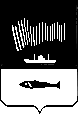 АДМИНИСТРАЦИЯ ГОРОДА МУРМАНСКАПОСТАНОВЛЕНИЕ10.08.2018	                                                                                                      № 2538О внесении изменений в приложение к постановлению администрации города Мурманска от 29.01.2016 № 196 «Об утверждении состава комиссии по организации размещения нестационарных торговых объектов на территории муниципального образования город Мурманск» (в ред. постановлений от 09.06.2016 № 1666, от 09.02.2016 № 311, от 28.03.2017 № 813, от 19.12.2017 № 4033, от 28.02.2018 № 495)В соответствии с Федеральным законом от 28.12.2009 № 381-ФЗ                 «Об основах государственного регулирования торговой деятельности в Российской Федерации», Федеральным законом от 06.10.2003 № 131-ФЗ             «Об общих принципах организации местного самоуправления в Российской Федерации», Уставом муниципального образования город Мурманск, постановлением администрации города Мурманска от 13.06.2013 № 1462           «Об утверждении порядка организации размещения нестационарных торговых объектов на территории муниципального образования город Мурманск»                 п о с т а н о в л я ю: Внести в приложение к постановлению администрации города Мурманска от 29.01.2016 № 196 «Об утверждении состава комиссии по организации размещения нестационарных торговых объектов на территории муниципального образования город Мурманск» (в ред. постановлений от 09.06.2016 № 1666, от 09.02.2016 № 311, от 28.03.2017 № 813, от 19.12.2017          № 4033, от 28.02.2018 № 495) изменения, изложив его в новой редакции согласно приложению к настоящему постановлению.2. Отделу информационно-технического обеспечения и защиты информации администрации города Мурманска (Кузьмин А.Н.) разместить настоящее постановление с приложением на официальном сайте администрации города Мурманска в сети Интернет.3. Редакции газеты «Вечерний Мурманск» (Хабаров В.А.) опубликовать настоящее постановление с приложением.4. Настоящее постановление вступает в силу со дня подписания.5. Контроль за выполнением настоящего постановления возложить на заместителя главы администрации города Мурманска Синякаева Р.Р.Временно исполняющий полномочияглавы администрации города Мурманска                                        А.Г. ЛыженковПриложениек постановлению администрациигорода Мурманскаот 10.08.2018 № 2538Составкомиссии по организации размещения нестационарных торговых объектовна территории муниципального образования город Мурманск__________________________СинякаевРуфатРавильевич– заместитель главы администрациигорода Мурманска– заместитель главы администрациигорода Мурманска– председателькомиссииКанашИринаСтепановна– председатель комитета по экономическому развитиюадминистрации города Мурманска– председатель комитета по экономическому развитиюадминистрации города Мурманска– заместитель председателякомиссииТанасенкоИннаАлександровна– ведущий специалист отделапотребительского рынка комитетапо экономическому развитиюадминистрации города Мурманска– ведущий специалист отделапотребительского рынка комитетапо экономическому развитиюадминистрации города Мурманска– секретарькомиссииЧлены комиссииЧлены комиссииЧлены комиссииЧлены комиссииЕлпановаТатьяна АнатольевнаЕлпановаТатьяна Анатольевна– депутат Совета депутатов города Мурманска(по согласованию)– депутат Совета депутатов города Мурманска(по согласованию)ЗдвижковАндрей ГеннадиевичЗдвижковАндрей Геннадиевич– заместитель главы администрации города Мурманска – начальник управления Октябрьскогоадминистративного округа– заместитель главы администрации города Мурманска – начальник управления Октябрьскогоадминистративного округаЗикеевНиколай ГригорьевичЗикеевНиколай Григорьевич– заместитель главы администрации города Мурманска – начальник управления Первомайского административного округа– заместитель главы администрации города Мурманска – начальник управления Первомайского административного округаКрисальнаяОльгаАнатольевнаКрисальнаяОльгаАнатольевна– начальник отдела по земельным ресурсам комитетаимущественных отношений города Мурманска– начальник отдела по земельным ресурсам комитетаимущественных отношений города МурманскаНагорняк СергейНиколаевичНагорняк СергейНиколаевич– начальник отдела земельных отношенийкомитета градостроительства и территориальногоразвития администрации города Мурманска– начальник отдела земельных отношенийкомитета градостроительства и территориальногоразвития администрации города МурманскаЯрошинскийВикентийВячеславовичЯрошинскийВикентийВячеславович– заместитель главы администрации города Мурманска – начальник управления Ленинского административного округа– заместитель главы администрации города Мурманска – начальник управления Ленинского административного округа         Определить, что при невозможности участия в работе членов комиссии производится замена:         Определить, что при невозможности участия в работе членов комиссии производится замена:         Определить, что при невозможности участия в работе членов комиссии производится замена:         Определить, что при невозможности участия в работе членов комиссии производится замена:Здвижкова Андрея Геннадиевича– СоколовымВикторомВладимировичем– заместителем начальника управленияОктябрьского административногоокруга города МурманскаЗикеева Николая Григорьевича– ФилипповымЕвгениемВалерьевичем– заместителем начальника управленияПервомайского административногоокруга города МурманскаКанашИрины Степановны– ПарскойИринойВитальевной– заместителем председателя комитетапо экономическому развитиюадминистрации города МурманскаКрисальной Ольги Анатольевны– ШаповаловойЮлиейВладимировной– заместителем начальника отделапо земельным ресурсам комитетаимущественных отношений городаМурманскаНагорняка СергеяНиколаевича– БубякинойСветланой Геннадьевной– заместителем начальника отдела земельных отношений комитета градостроительства и территориального развития администрации города МурманскаТанасенкоИнныАлександровны– ЗдвижковойЕленой Владимировной– начальником отделапотребительского рынка комитетапо экономическому развитиюадминистрации города МурманскаЯрошинскогоВикентия Вячеславовича- МатылёнкомАлександромАнатольевичем– заместителем начальника управленияЛенинского административногоокруга города Мурманска